个人简介：朱艳萍，女，汉族，2001年10月1日生，共青团员，桐城师范高等专科学校旅游与公共管理系19级公共管理专业的学生。 曾获国家助学金、国家励志奖学金，被授予“优秀共青团员”称号。 正文：努力奋斗，改善生活——旅管系国家励志奖学金获得者朱艳萍事迹材料朱艳萍（旅游与公共管理系  高专19公管班）茅盾曾经说过这样的一句话：“奋斗以求改善生活是可敬的行为。”一直以来都把这句话作为我的座右铭进入大学后，继续努力践行，孜孜不倦的学习、尝试，不断追求进步，不断超越自我，在取得了一些进步的同时也荣获了一些荣誉。我来自于一个普通的家庭，父母用他们质朴的言行给我最大的影响就是无论做什么，都要凭借着自己的努力去奋斗，去改变。我相信，泪是酸的，血是红的，奋斗来的生命是美丽的！美好的未来，是需要自己去创造的。刚刚进入大学那会对我来说一切都充满着新奇，也对第一次离开父母的我来说有许多的不适应，陌生的人群、环境，里面的林林总总让我充满了迷茫。甚至在很长一段时间内都没法在消极的情绪中逃脱出来，带着这样的烦恼和舍友以及辅导员讲行沟通，我才慢慢觉得自己的这些烦恼都太多余，甚至在浪费我自己的时间，既然不能改变现状，为什么不换一种态度去对待它，去克服它呢?所以，当我摆正自己的心态以后，我觉得我应该去努力让自己成为学习上的强者，在同学的帮助下，我的大学生活也变得丰富多彩，使我不断的得到成长。我一直都觉得自己是幸运的，虽然出身于一个普通的家庭，但父母却教会了我怎样去独立，去拼搏，他们用着自己并不高的薪水来为我交高额的学费，正是因为他们这样的付出，我才觉得自己，应该要更加的努力不去辜负父母对我的期望。我从来都没有觉得普通的家庭会给我带来阻碍，他们反而是我的动力来源用父母教会的奋斗去改善我们的生活。在我看来努力学习从来都不是为了谁去学，而是通过学习去给自己和家人去构造一个美好的未来。虽然有各种各样的挑战，但依然会通过自身的努力去克服。在我的大学生活里，我想学习永远是我的一个主题。在和同学的相处中，我看到自己的不足，通过其他人身上的优点去学习。我始终用“用别人休息的时间来充实自己，以使自己在将来的竞争中立于不败之地”这句话来激励自己。对于学习，我一直严格要求自己，勤奋踏实、积极主动，认认真真地上好每一堂课。我喜欢安静的读书环境，图书馆是个好地方每当有空闲的时候我都会跑去看书。图书馆俨然成为我最为频繁出现的场所，我如饥似渴的去不断丰富我自己的知识。对于专业课的课程，我认为必须要学好，毕竟掌握专业知识对于你的成绩好坏有着非常重要的衡量标准。从老师的认可与同学的称赞中我认识到作为一名学生，学习是最重要的任务没有人一下子就可以取得优秀的成绩，这些都需要每天的坚持和努力。学习要认真，生活亦是如此。对于我来说，能够这样在大学中学习是一件非常幸福的事情虽然在周围有很多同学的家境比我好很多，但我从来都没有想过要去攀比，我认为山有山的高度，水有水的深度，风有风的自由，云有云的温柔，而我有我的价值！我始终记得我作为人子的责任，我来这读书不是为了浪费父母的钱，而是为了让父母更好的生活。在过去的一年中能够得到“国家奖学金”对我来说是非常高兴的。因为这是我过去一年所作出的努力的肯定，以及对我自己的一个最高的评价。但这并不代表我会因为这些就此松懈，我还是会更加的努力去去证明自己真的配得上这样的荣誉，这份荣誉是一个监督，去让我更加的去提高自己的各项实力，用一颗感恩的心不断的奋进。奥斯特洛夫斯基说过：“生活赋予我们一种巨大的和无限高贵的礼品，这就是青春：充满着力量，充满着期待志愿，充满着求知和斗争的志向，充满着希望信心和青春。是的正因为我青春我便更明确一个人的成功不是偶然而是用一滴滴汗水与一次次坚持的努力所铸造的结果。当你做成功一件事，千万不要等待着享受荣誉，应该再做那些需要的事。这个荣誉对于我来说是对我过去一年的肯定，这已经是一种过去，现在我还是得努力读书，有更高的追求，才能有更多的动力。只有更加的努力才能不断的前进。眼泪和汗水是不会背叛我的，我相信惟有努力奋斗，才能改变人生！师长点评：朱艳萍同学自开学以来学习认真成绩优异，专业基础扎实，积极参与各类活动。同时，该同学性格开朗、活泼善于与同学沟通协作，尊重师长，关心同学，集体荣誉感强，工作上认真负责，敢于担当，整体表现优异。                 ——辅导员  尹璐璐照片：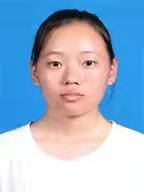 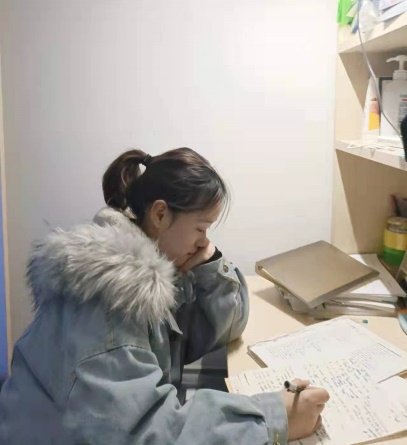 